HOW TO REQUEST A SPONSOR FOR AN OBSERVERSHIP AT THE UNIVERSITY HEALTH NETWORK (UHN)Thank you for your interest in an Observership experience with us at UHNThe following questions will help us connect you with a sponsor.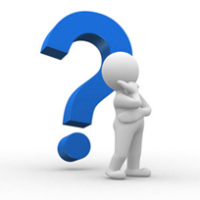 First Name: Last Name: Your Profession: 	Example: Physician, Surgeon, Resident, Medical Student, Nurse, Pharmacist etc.Please indicate Observership dates requested: Example:   “anytime for 3 – 4 weeks between September to December 2019”In which department do you wish to Observership at?  You must fill in a new form if you wish to request in more than one department.Which health profession do you wish to observe? Example: Physician, Nurse, Surgeon, Physician Assistant, Pharmacist etc.Please explain why you want to observer at UHN. What do you want to learn?Things to remember Don’t forget to attach your updated CVEnsure you have answered all the questions abovePlease send this completed form and your CV to observerships@uhn.ca The following departments do not host Observerships at UHN: Geriatric MedicineRheumatology Endocrinology DermatologyFamily MedicineUHN does not have the following services: PediatricsTrauma Medicine Gynecology and ObstetricsPlease note The International Centre for Education will try its best to find a sponsor for your observerhip request. We cannot guarantee a sponsor will be available, and will try our best to process your request. Due to a high volume of requests, our office will be in touch with you if a sponsor is available for you to start your       observership. Observerships at UHN are shadowing experiences only. There is no patient interaction, and no direct or indirect patient care involved in your observership. Observers cannot get access to hospital applications and computer systems. Observers cannot access Personal Health Information. A certificate of completion is not provided at the end of the Observership period. The Observership is a non-accredited program. Thank you and good luck!